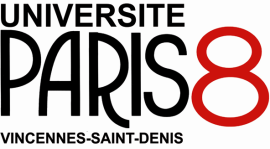 Année 2014ELECTIONS AU CONSEIL DE L’UFR DE PSYCHOLOGIEScrutin du 9 décembre 2014PROCURATION PERSONNELSNom du mandant :……………………….Prénom :…………………………..Inscrit sur la liste électorale du collège : …………………………Donne procuration àNom du mandataire :………………………Prénom :…………………………….Pour les éléctions au consil de l’UFR de PsychologieFait le ASignatureRemarques importantes :Le mandataire doit être inscrit sur la même liste électorale que le mandant.Nul ne peut être porteur de plus de deux mandatsPièces à joindre :Photocopie d’une justification de la qualité professionnelle (carte professionnelle à obtenir auprès de la DIPEFAS)OuUne photocopie de la pièce d’identité du mandantCette procuration doit être présentée le jour du scrutin en version originale